Église St Joseph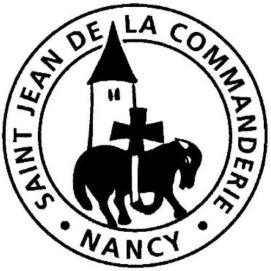 16 juin 2019La Sainte Trinité  CL’Esprit de vérité vous conduiraBaptême de Sacha1ères communions :Camille – Lucile – Nathan – Romane - SachaLe terme « Trinité » est absent de l’Écriture mais Jésus a parlé de son Père et de l’Esprit consolateur. Avant de redire la foi de notre baptême, ouvrons nos cœurs à la Révélation : elle nous parle du Christ en évoquant la Sagesse de Dieu (1ère Lecture) et Jésus lui-même nous dit son unité avec le Père par le lien de l’Esprit (évangile). St Paul aussi, à sa manière, ravive notre foi et notre espérance à partir du baptême trinitaire qui nous donne la paix.CHANT D’ENTRÉEChantez, dansez, célébrer le SeigneurR/	Chantez, priez, célébrez le Seigneur	Dieu nous accueille, peuples du monde.	Chantez, priez, célébrez son Nom,	Dieu nous accueille dans sa maison.Il a fait le ciel et la terre,Éternel est son amour !Façonné l’homme à son image,Éternel est son amour !Acclamez Dieu, ouvrez le Livre,Éternel est son amour !Dieu nous crée et Dieu nous délivre,Éternel est son amour !ASPERSIONJ’ai vu l’eau vive, jaillissant du cœur du Christ. Alléluia ! Alléluia !Tous ceux que lave cette eau seront sauvés et chanteront : Alléluia ! Alléluia ! Alléluia !J’ai vu la source devenir un fleuve immense. Alléluia ! Alléluia !Les fils de Dieu rassemblés chantaient leur joie d’être sauvés : Alléluia ! Alléluia ! Alléluia !1ère LECTURE : Pr 8, 22-31Le Premier Testament a découvert la figure  de la Sagesse de Dieu, maître d’œuvre de la Création et amie de l’humanité. Dans cette figure, les chrétiens reconnaissent le Fils unique de Dieu.PSAUME 8Ô Seigneur, notre Dieu, qu’il est grand ton nom par tout l’univers.À voir ton ciel, ouvrage de tes doigts,La lune et les étoiles que tu fixas,Qu’est-ce que l’homme pour que tu penses à lui,Le fils d’un homme, que tu en prennes souci ?Tu l’as voulu un peu moindre qu’un dieu, 						      Le couronnant de gloire et d’honneur ;Tu l’établis sur les œuvres de tes mains,Tu mets toute chose à ses pieds.Les troupeaux de bœufs et de brebis,Et même les bêtes sauvages,Les oiseaux du ciel et les poissons de la mer,Tout ce qui va son chemin dans les eaux.2ème LECTURE : Rm 5, 1-5Le mystère de la Trinité n’est pas une spéculation intellectuelle. C’est une réalité qui nous habite profondément. St Paul nous le rappelle.ÉVANGILE / Jn 16, 12-15Alléluia ! Alléluia !	Gloire au Père, et au Fils, et au Saint Esprit :	au Dieu qui est, qui était et qui vient !Alléluia !PROFESSION DE FOI  (Baptême de Sacha)Le Célébrant dit alors : Sacha,  pour vivre dans la liberté des enfants de Dieu, rejettes-tu le péché ?Sacha : Oui, je le rejetteLe Célébrant  se tourne alors vers les 4 autres enfants et l’Assemblée. Et vous, Camille, Lucile, Nathan et Romane ? Et vous tous, frères et sœurs bien-aimés, ici rassemblés ?L’Assemblée : Oui, je le rejetteLe Célébrant vers Sacha. Pour échapper au pouvoir du péché, rejettes-tu  ce qui conduit au mal ?          						Sacha : Oui, je le rejette     Le Célébrant  vers l’Assemblée : Et vous tous ?L’Assemblée : Je le rejette(Vers Sacha) Pour suivre Jésus-Christ, rejettes-tu Satan qui est l’auteur du péché ?Oui, je le rejette.(Vers l’Assemblée) Et vous tous ?Oui, je le rejette(Vers Sacha) crois-tu  en Dieu le Père tout-puissant, créateur du ciel et de la terre ?Sacha : Je croisVers les 4 jeunes : Et vous, Camille, Lucile, Nathan  et Romane ?Les 4 jeunes : Nous croyons.(Vers l’Assemblée) et vous tous, ici rassemblés ?Nous croyons.(Vers Sacha) :Crois-tu en Jésus-Christ, son Fils unique, notre Seigneur, qui est né de la Vierge Marie, a souffert sa Passion, a été enseveli, est ressuscité des morts et qui est assis à la droite du Père ?Sacha : Je crois.(Vers l’Assemblée) Et vous tous ?Nous croyons.(Vers Sacha) : Crois-tu en l’Esprit Saint, à la Sainte Église catholique, à la communion des saints, au pardon des péchés, à la résurrection de la chair et à la vie éternelle ?Sacha : Je crois(Vers l’Assemblée) Et vous tous ?Nous croyons.Que Dieu tout-puissant, Père de notre Seigneur Jésus-Christ, qui nous a fait renaître par l’eau et l’Esprit Saint et qui nous a accordé le pardon de tout péché, nous garde encore par sa grâce dans le Christ Jésus, notre Seigneur pour la vie éternelle. – Amen.PRIÈRE DES FIDÈLESR/ Accueille, au creux de tes mains, la prière de tes enfants.COMMUNIONDevenez ce que vous recevezDevenez ce que vous recevez, devenez le corps du Christ,Devenez ce que vous recevez, vous êtes le corps du Christ.1.	Baptisés en un seul Esprit, Nous ne formons qu’un seul corps ;Abreuvés de l’unique Esprit, Nous n’avons qu’un seul Dieu et Père.2.	Rassasiés par le pain de Vie, Nous n’avons qu’un cœur et qu’une âme ;Fortifiés par l’amour du Christ, Nous pouvons aimer comme il aime.3.	Purifiés par le Sang du Christ, Et réconciliés avec Dieu ;Sanctifiés par la Vie du Christ, Nous goûtons la joie du Royaume.4.	Rassemblés à la même table,Nous formons un peuple nouveau :Bienheureux sont les invitésAu festin des noces éternelles.CHANT A MARIECouronnée d’étoilesNous te saluons, ô toi, Notre Dame, Marie, Vierge sainte que drape le soleil,Couronnée d’étoiles, la lune est sous tes pas, en toi nous est donnée l’aurore du salut.